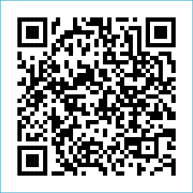 ST MARY’S PARISH NEWSLETTER - TARBERTParish Office Opening Hours:				              			   	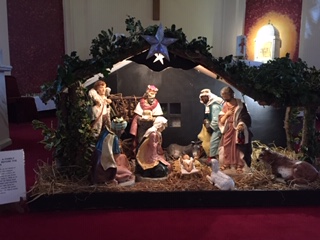               Mon. 10.30am -2.30pm. Wed. 10.30am-1.30pm                                  	                                 Priests :	Fri. 10.30am-2.30pm  Phone ; 068-36111.				   	                  Fr. Sean Hanafin   087-8341083Email: tarbert@dioceseofkerry.ie							    Fr. Michael Hussey 087-2386084Notices for Parish Newsletter have to be in on					    Safeguarding Children: 087-6362780 Wednesday by 12 Noon.								    Defib. Emergency No.    999 or 112Webpage: www.stmarystarbert.com							(Outside Surgery Hours)         Sunday 7th January 2024 - The Baptism of the LordR.I.P.                        Kevin O’ Dea, Cranny.                            Kevin Mangan, New York / Dooncaha.                                                                  PRIEST ON DUTY THIS WEEKEND:   Fr. Brendan Walsh    087-7913271.PARISH OFFERTORY COLLECTION     December - € 6,202         Maintenance Fund - € 735        Online Banking - € 70                                                                                                                Diocesan Collection - € 200                                      Míle Buíochas.LIVE SERVICES – All Masses are now being live streamed from our Church. Just go to the Church website – www.stmarystarbert.com and you can watch on your phone, tablet, computer or smart T.V. When you log in and see the picture of the Altar, just underneath this, click on the mute button and you will then have the audio as well.DIOCESAN COLLECTION - for the Needs of the Holy Land will be held next weekend Sat. 13th / Sun. 14th Jan.     A Prayer for the New YearDear Lord, please give me….A few friends who understand me and remain my friends;A work to do which has real value, without which the worldwould be the poorer;A mind unafraid to travel, even though the trail be not blazed;An understanding heart;A sense of humor;Time for quiet, silent meditation;A feeling of the presence of God;The patience to wait for the coming of these things,with the wisdom to recognise them when they come.TARBERT N.S. PAYS TRIBUTE - to long serving Board of Management Chairperson, Mr. Joe Langan. At a special gathering at his home, outgoing chairperson of  Tarbert National School Board of Management, Mr. Joe Langan was honoured for his 14 years of dedicated service to the local school community. Words spoken expressed appreciation for Joe’s enduring commitment to the school. His steady, calm leadership of the Board was praised along with his all-important infectious optimism and remarkable ability to engage in light-hearted chats and share a good joke. Joe was presented with a pair of historical G.A.A. books, reflecting his interests, and a Kindle to ensure he continues to access other favourites. Flowers were presented to his wife Mary in acknowledgement of the support she provided throughout  Joe’s years of service. Go raibh míle maith agat Joe!DIOCESAN MISSION 2024 - The diocesan mission, Hope Alive!, will take place from Sunday Jan 21st – Wednesday Jan 24th. Each day, you are invited to join in the Mission Talk, Prayer, Mass, Prayer Petition and Family Time. Speakers include Adi Roche, Dr Michael Conway, Dr Keith Gaynor and Mellett. To participate in the Mission, register through the diocesan website, www.dioceseofkerry.ieNORTH KERRY COMMUNITY CHOIR - will resume on Monday 8th January at 1pm at St Patrick’s Hall, Upper William St. Listowel. All Welcome!DIOCESAN EUCHARISTIC ADORATION COMMITTEE - will be holding their monthly meeting in the Parish meeting room St. Mary’s Church Listowel on Thursday 25th Jan. at 7.30pm, covering the Parishes of the Pastoral areas of Listowel and North Kerry. The committee would very much appreciate representative from each Parish of:   Listowel , Lixnaw/Rathea/Irremore,  Duagh/Lyreacrompane,  Moyvane/Knockanure, Tarbert,  Ballylongford/Asdee,  Ballybunion, Ballydonoghue, with a view to establishing  Adoration and getting Adorer’s back to the numbers before Covid. Deacon Thady O’Connor will be in attendance as our Chaplain. “Jesus said” Could you not Come and Watch one Hour with ME.”  Info from: Margaret 087-2976304 or Maureen 087-9514352.THANK YOU - for your continuing support and financial donations that underpin the smooth running of St. Mary’s Parish Church. Please continue to donate what you can on a weekly basis at any of our Masses on Friday, Saturday, Sunday or Monday. Donations can also be made by bank transfer – our bank details are as follows :IBAN No- IE76 AIBK 9354 3380 3050 83, Account Name – Tarbert Church Account, Bank - AIB, The Square, Listowel  Co. Kerry.  CHURCH ENVELOPES - All the boxes of Church envelopes have now been delivered around the Parish,  if there is anyone who did not get a box and would like to have one, you may call the Parish Office on 068-36111 during office hours and James will arrange to have one delivered to you.Day/DateTimeIntentionSaturday 6th 6pmMichael Hennessy, Tarbert.   ( 1st Anniversary )Maurice O’ Connor, Main St.Sunday 7th 11.30amJack O’ Dowd, Carhoona.        ( Months Mind )Deceased Kennedy Family Members, Tarbert / MoyvanePaddy and Nora Lynch and Kitty Moran, Chapel St.Monday 8th 10amMass in Tarbert.Private Intention.Tuesday 9th 7pmMass in Ballylongford.Wednesday 10th ______No Mass.Thursday 11th 10amMass in Asdee.Friday 12th 7pmMass in Tarbert.Special Intention.Saturday 13th 6pm Danny, Tom and Johnny Enright, Doonard Crescent  /  Glin.Liam Meade , Doonard Crescent.Marie McGinley, Doonard Crescent.Sunday 14th 11.30amSheila O’ Connor, Main St.     ( Months Mind )Josie, Thomas and Bartley O’ Connell, Carhoona.